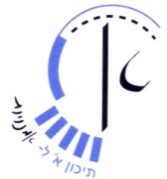 Descriptive Essays:"Show not Tell"Instructions: Read the following points discussing "descriptive essays" and then write an essay according to the topic given in #4. You must send your essay to your English teacher via smartschool or email by April 1st. We hope you are all doing well and we look forward to reviewing your work! 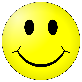 So now, get to work: What is a descriptive essay? In this type of essay you are asked to describe a person, place or thing in such a way that the reader can "see" what you are writing about. In order to do this you should think about the five senses: see, hear, taste, smell, touch, For example: Which of these two better describes what happened? The boy pulled a large fish out of the river. The young boy was no taller than the shrubs surrounding the lake. His fishing pole strained under the weight of the fish struggling to break free. The boy placed his two feet firmly on the pebbly beach, took a deep breath and pulled. His face turned bright red and it seemed like he was about to burst from the effort he was making. Then, after what seemed like an eternity, he pulled once again and the string with its bait appeared out of the water. When writing a descriptive essay you should try to use specific adjectives, nouns and verbs that help you "show" what you are trying to say. See unit re: adjectives & adverbs in grammar book pages 230-253Don't forget that this type of essay has to follow the guidelines taught in class regarding opinion essays: 4 paragraphs : introduction, 2 paragraphs, conclusion In this type of essay you have to choose how to organize your paragraphs in a way that serves the topic. Do you want to describe a person's looks and then their importance to you? Is the chronological sequence important? If it’s a place – take the reader there so they can see! If it's a thing – try to make the reader understand its importance! Plan your essay carefully. 120-140 words Use complex language structures and a varied vocabulary. Don't forget to use connectors!See list of connectors in High Points page 113 and Grammar book pages 257 – 269.And now, give it a try: Write a 120-140 word essay in English: Passover is just around the corner. Unfortunately, it seems that we will be in quarantine for the holiday. If you didn't have to be at home for the holiday, where would you be and what would you be doing? 